Кабінети корекційно-відновлювальної сурдопедагогічної реабілітаціїНевід’ємною корекційною складовою кожного заняття з розвитку слухо-зоро-тактильного сприймання мовлення та формування вимови є робота над розвитком та виразністю мовлення, формуванням вимови, робота над словесним, логічним наголосом, темпом, злитністю, ритміко-інтонаційними особливостями мовлення.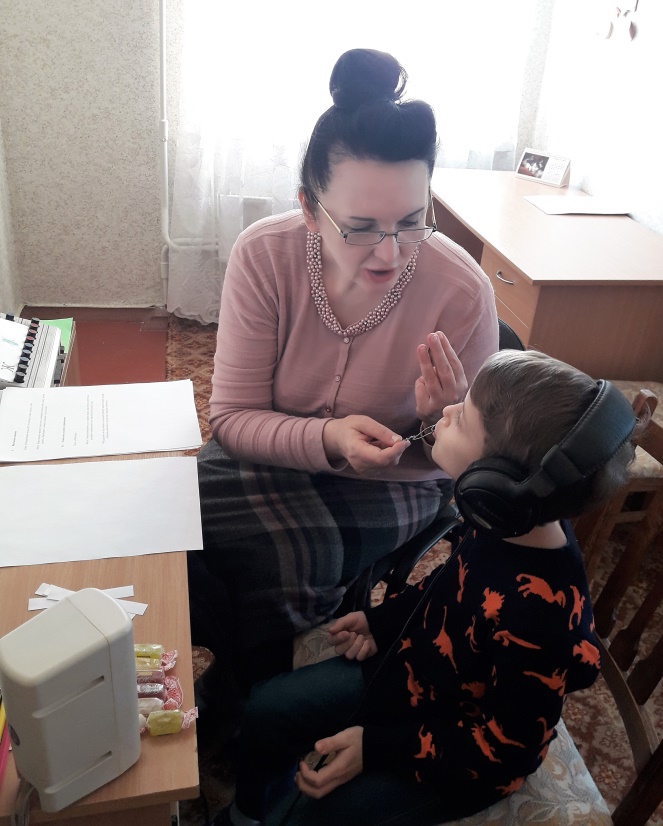 Під час корекційно-розвиткових занять з дітьми які мають кохлеарний імплант вся увага спрямовується на розвиток у них центральних процесів слухового аналізу, слухової уваги, пам’яті та мовлення. Щоб розвинути у цих дітей здатність використовувати мовлення як засіб спілкування і пізнавання, педагоги систематично розвивають у них комунікативні навички, слухове сприйняття навколишніх звуків і мови, спрямовують роботу на розвиток у дітей з кохлеарними імплантами мовної системи, розвивають їх усне мовлення.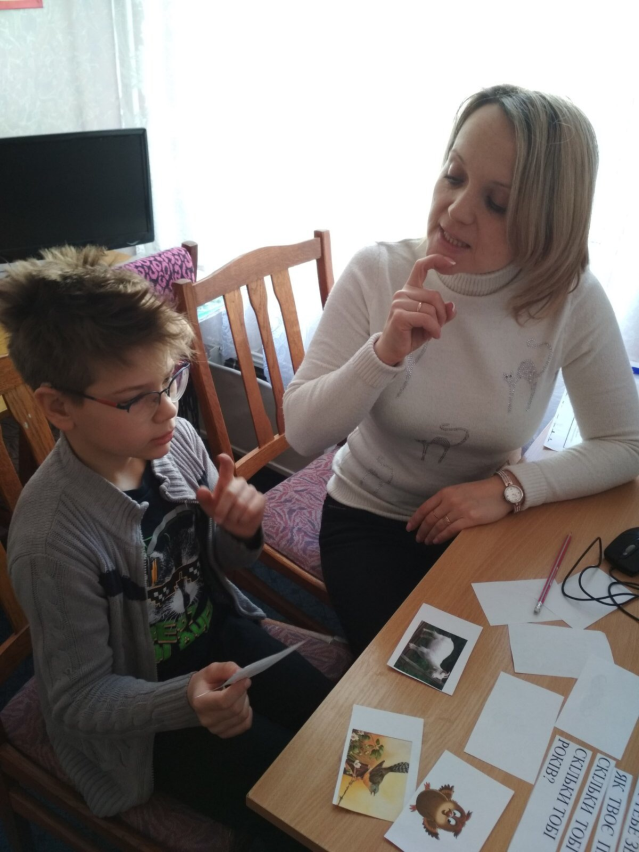 Кабінети оснащені всім необхідним корекційним обладнанням:- комп’ютерний слухомовний тренажер з програмним забезпеченням: «Живий Звук», «Світ Звуків», «Видима мова», - поліфонатор;- велика кількість дидактичного, наочного та роздаткового матеріалу, який відповідає сучасним та естетичним нормам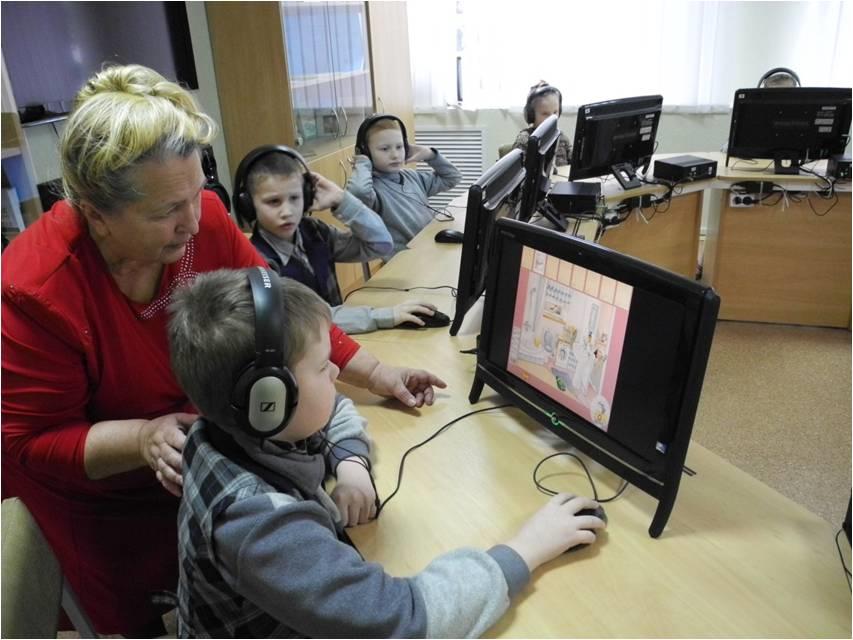 